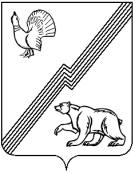 АДМИНИСТРАЦИЯ ГОРОДА ЮГОРСКАХанты-Мансийского автономного округа – Югры ПОСТАНОВЛЕНИЕот_22 октября 2014  _									       №_5599_О внесении изменений в постановление администрации города Югорска от 06.07.2012 № 1706В целях обеспечения эффективности проводимой муниципальной политики в сфере здравоохранения в городе Югорске:1. Внести в постановление администрации города Югорска от 06.07.2012 № 1706                   «О создании Общественного совета по здравоохранению при администрации города Югорска» следующие изменения:1.1. Пункт 5.3 приложения 1 изложить в следующей редакции:«5.3. В состав Общественного совета по согласованию входят главные врачи государственных и ведомственных учреждений здравоохранения, представитель структурного подразделения администрации города Югорска, в компетенцию которого входит сфера охраны здоровья граждан, представители общественных организаций, осуществляющих свою деятельность на территории города Югорска, депутаты Думы города Югорска, представители профессионального союза работников здравоохранения города Югорска.».1.2. Приложение 2 изложить в новой редакции (приложение).2. Опубликовать постановление в газете «Югорский вестник» и разместить                             на официальном сайте администрации города Югорска.3. Настоящее постановление вступает в силу после его официального опубликования.Глава администрации города Югорска                                                                                                                  М.И. БодакПриложениек постановлениюадминистрации города Югорскаот   22 октября 2014    №   5599 Приложение 2к постановлению администрации города Югорскаот 06 июля 2012 № 1706Состав Общественного совета по здравоохранению при администрации города ЮгорскаПредседатель комиссии по здравоохранению и социальным вопросам Думы города Югорска, председатель Общественного совета (по согласованию)Заместитель главы администрации города Югорска, в ведении которого находятся вопросы охраны здоровья, заместитель председателя Общественного советаПредседатель Общественного совета Департамента здравоохранения                                     Ханты – Мансийского автономного округа - Югры от города Югорска, заместитель председателя Общественного совета (по согласованию)Заместитель начальника отдела по организационно-массовой и социальной работе Управления социальной политики администрации города Югорска, секретарь Общественного советаЧлены Общественного совета:Главный врач бюджетного учреждения Ханты – Мансийского автономного округа - Югры «Югорская городская больница» (по согласованию)Главный врач казенного учреждения Ханты – Мансийского автономного округа – Югры «Советский психоневрологический диспансер» (по согласованию)Начальник медицинской службы ООО «Газпром трансгаз Югорск», главный врач санатория – профилактория (по согласованию)Член Общественной палаты Ханты – Мансийского автономного округа - Югры от города Югорска (по согласованию)Заместитель председателя управляющего совета муниципального бюджетного общеобразовательного учреждения «Лицей им. Г. Ф. Атякшева (по согласованию)Председатель городского общества инвалидов города Югорска Всероссийского общества инвалидов (по согласованию)Директор Югорского филиала ОАО «Страховая компания «СОГАЗ-Мед»                                    (по согласованию)Председатель городской общественной организации «Солдатские матери»                               (по согласованию)Начальник управления социальной защиты населения по городу Югорску и Советскому району (по согласованию)Председатель профсоюзного комитета работников здравоохранения города Югорска                     (по согласованию)Председатель Совета ветеранов войны и труда города Югорска (по согласованию)